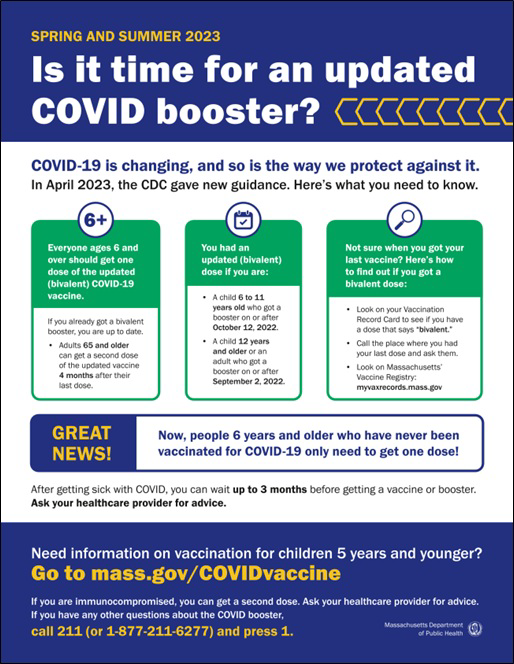 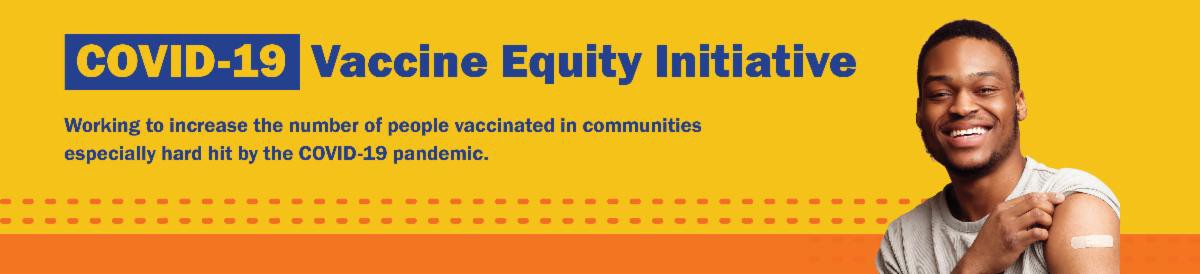 NEED A COVID-19 VACCINE? HERE'S HOW TO FIND ONEFree COVID-19 vaccine clinics are being held throughout Massachusetts!To find a COVID-19 vaccine clinic near you:Search vaccines.gov for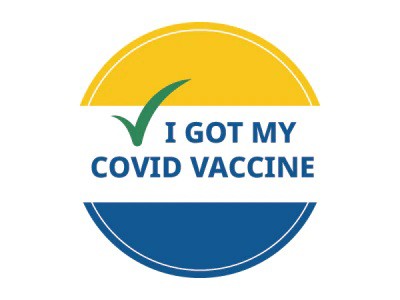 appointmentsFind a community vaccination clinic Learn more about in-home vaccinationQuestions? Call 211 (or 877-211-6277) and press 1. Calls are answered Monday through Friday, 9 a.m. to 5 p.m.You can also learn more about how to prepare for your vaccine appointment.FREE COVID TREATMENT AVAILABLE VIA PHONE OR ONLINEFree, safe, and effective treatments for COVID-19 are available across Massachusetts. They can help prevent hospitalizations and reduce the risk of severe disease.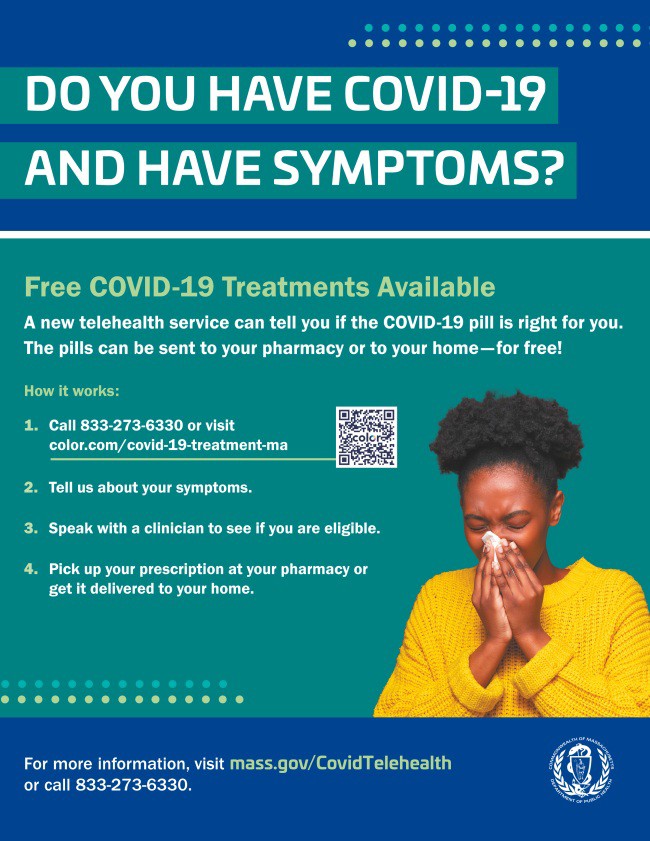 Telehealth consultations are available via phone at 833-273-6330, in additionto online. Consultations can be accessed in 10+ languages.Please share: Flyers are available in multiple languages!COVID-19 VACCINE PROMOTION TOOLKIT CONTINUES TO BE UPDATEDOur COVID-19 vaccine promotion toolkit continues to be updated with refreshed flyers, social media graphics, and more!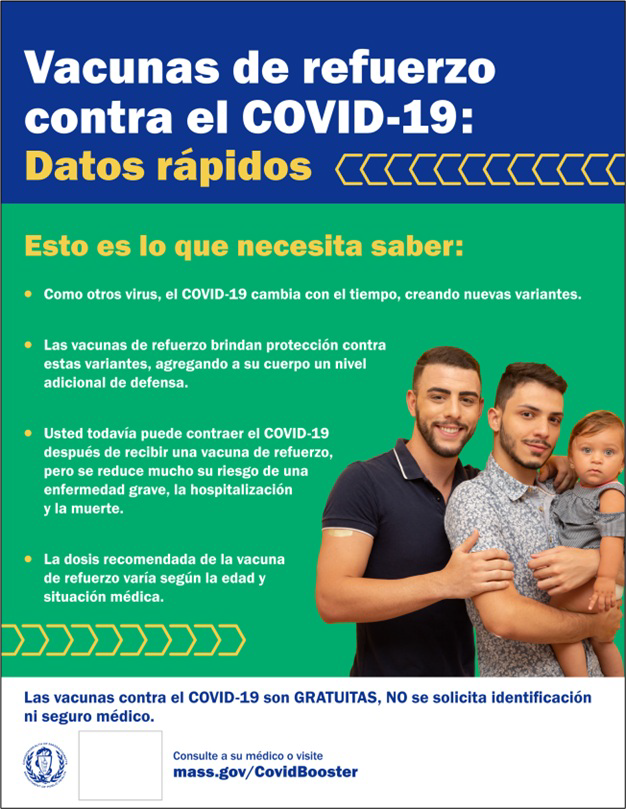 Recently updated items include customizable COVID-19 Boosters: Fast Facts flyers, available in 13 languages.Don't see what you need? Looking for items in additional languages? Email us and let us know!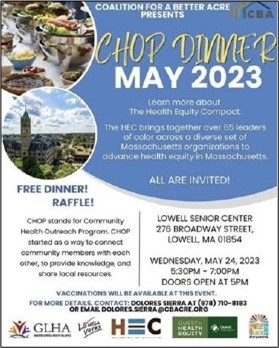 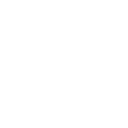 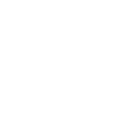 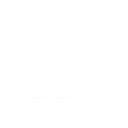 OUTREACH AND EDUCATION MATERIALSCOVID-19 Vaccine FAQsCOVID-19 Therapeutic Information (including telehealth) Weekly Provider BulletinTrust the Facts, Get the Vax Campaign Materials (organized by audience, including general, parents, youth, and young adults; available in 12 languages)Multilingual COVID-19 Materials (videos and printables; organized by language) Archive of COVID-19 Vaccine Communications Updates (past editions of VEI Roundup)FIND A COVID-19 VACCINE DOSEUse Vaccines.gov to sign up for a COVID-19 vaccine appointment Find a community COVID-19 vaccination clinic near youLearn about the COVID-19 In-Home Vaccination Program and request a visit Request a copy of your vaccine cardVaccine Equity Initiative | 250 Washington Street, Boston, MA 02108Unsubscribe vaccineequityinitiative@mass.gov Constant Contact Data NoticeSent by vaccineequityinitiative@mass.gov in collaboration with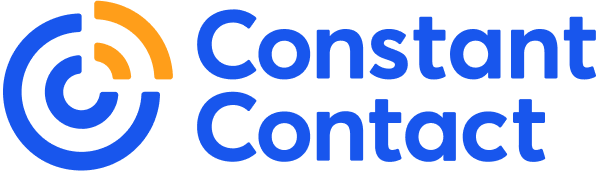 Try email marketing for free today!